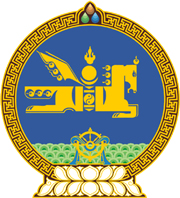 МОНГОЛ УЛСЫН ХУУЛЬ2023 оны 12 сарын 07 өдөр                                                                  Төрийн ордон, Улаанбаатар хот   ЭД ХӨРӨНГИЙН ЭРХИЙН УЛСЫН   БҮРТГЭЛИЙН ТУХАЙ ХУУЛЬД   НЭМЭЛТ, ӨӨРЧЛӨЛТ  ОРУУЛАХ ТУХАЙ1 дүгээр зүйл.Эд хөрөнгийн эрхийн улсын бүртгэлийн тухай хуулийн 13 дугаар зүйлд доор дурдсан агуулгатай 13.7 дахь хэсэг нэмсүгэй: “13.7.Орон сууцны тухай хуулийн 15.1, 15.3-т заасныг зөрчиж нийтийн зориулалттай орон сууцны хийц, бүтээц, зориулалтыг өөрчилсөн бол холбогдох өөрчлөлтийг эрхийн улсын бүртгэлд бүртгэхийг хориглоно.”2 дугаар зүйл.Эд хөрөнгийн эрхийн улсын бүртгэлийн тухай хуулийн 9 дүгээр зүйлийг доор дурдсанаар өөрчлөн найруулсугай:“9 дүгээр зүйл.Эрхийн улсын бүртгэлд тусгах үл хөдлөх                                          эд хөрөнгийн үнэ9.1.Эрхийн улсын бүртгэлд тусгах газрын хязгаарлагдмал эрх, гэрээгээр ашиглах эрх, үл хөдлөх эд хөрөнгийн үнийг дараах тохиолдолд доор дурдсан дэс дарааллаар тодорхойлно:9.1.1.газраас бусад үл хөдлөх эд хөрөнгийн өмчлөх эрхийг анх удаа эрхийн улсын бүртгэлд бүртгэхэд тухайн хөрөнгийн захиалгын гэрээнд заасан үнэ, захиалгын гэрээнд заасан үнэ байхгүй бол батлагдсан төсөвт өртгөөр тодорхойлогдсон үнэ;9.1.2.газрын эрхийг анх удаа эрхийн улсын бүртгэлд бүртгэхэд эрх бүхий байгууллагаас тогтоосон суурь үнэ, суурь үнэ байхгүй бол дуудлага худалдааны үнэ;9.1.3.өмчлөх эрх болон түүнтэй холбогдсон эд хөрөнгийн бусад эрх, газрын эрхийг худалдах, эсхүл шилжүүлэн бүртгүүлэх тохиолдолд гэрээ, хэлцэл, эсхүл эрх шилжүүлсэн шийдвэрт тусгагдсан үнэ;9.1.4.газрын эрх, үл хөдлөх эд хөрөнгийг барьцаалах тохиолдолд эд хөрөнгийн эрхийн улсын бүртгэлд бүртгэгдсэн барьцааны гэрээ, эсхүл барьцаалбарт тусгагдсан тухайн эд хөрөнгийн барьцааны үнэ;9.1.5.үнийн талаар өөрчлөлт орсныг эрхийн улсын бүртгэлд бүртгэхэд хуульд заасны дагуу хөрөнгийн үнэлгээ хийх эрх бүхий этгээдээр тогтоолгосон үнэ.9.2.Мэдүүлэг гаргагч эд хөрөнгийн үнийг бодитой мэдүүлнэ.9.3.Энэ хуулийн 9.1.5-д зааснаас бусад тохиолдолд энэ хуулийн 9.1.3,   9.1.4-т заасан үнийг хамгийн сүүлд бүртгэгдсэн үнээс бууруулж бүртгэхгүй.”3 дугаар зүйл.Энэ хуулийг Нийслэл Улаанбаатар хотын замын хөдөлгөөний түгжрэлийг бууруулах, гэр хорооллыг орон сууцжуулах тухай хууль хүчин төгөлдөр болсон өдрөөс эхлэн дагаж мөрдөнө.	МОНГОЛ УЛСЫН 	ИХ ХУРЛЫН ДАРГА 				Г.ЗАНДАНШАТАР 